ПРОЕКТ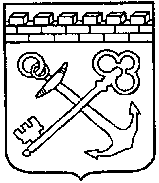 АДМИНИСТРАЦИЯ ЛЕНИНГРАДСКОЙ ОБЛАСТИКОМИТЕТ ПО ПРИРОДНЫМ РЕСУРСАМ ЛЕНИНГРАДСКОЙ ОБЛАСТИПРИКАЗ        от «___» ______________ 2019 года  № ____О признании утратившими силу отдельных приказов Комитета по природным ресурсам Ленинградской области В связи с внесением изменений в Федеральный закон от 10.01.2002 №7-ФЗ «Об охране окружающей среды» приказываю: 1. Признать утратившими силу: приказ Комитета по природным ресурсам Ленинградской области от 08.08.2014 №20 «Об утверждении административного регламента по предоставлению комитетом по природным ресурсам Ленинградской области государственной услуги по выдаче разрешений на выбросы вредных (загрязняющих) веществ (за исключением радиоактивных веществ) в атмосферный воздух стационарными источниками, находящимися на объектах хозяйственной и иной деятельности, не подлежащих федеральному государственному экологическому надзору;пункт 6 приказа Комитета по природным ресурсам Ленинградской области от 11.05.2016 №15 «О внесении изменений в отдельные приказы комитета по природным ресурсам Ленинградской области»;пункт 1 приказа Комитета по природным ресурсам Ленинградской области от 25.05.2016 №16 «О внесении изменений в приказы комитета по природным ресурсам Ленинградской области»;приказ Комитета по природным ресурсам Ленинградской области от 24.05.2017 №2 «О внесении изменений в приказ комитета по природным ресурсам Ленинградской области от 8 августа 2014 г. №20 «Об утверждении административного регламента по предоставлению комитетом по природным ресурсам Ленинградской области государственной услуги по выдаче разрешений на выбросы вредных (загрязняющих) веществ (за исключением радиоактивных веществ) в атмосферный воздух стационарных источников, находящихся на объектах хозяйственной и иной деятельности, не подлежащих федеральному государственному экологическому надзору».2. Настоящий приказ вступает в силу с даты его подписания и распространяет свое действие на правоотношения, возникшие с 01 января 2019 года.Председатель Комитета                                                                  П.А. Немчинов